На территории Калужской области эпизоотическая ситуация по африканской чуме свиней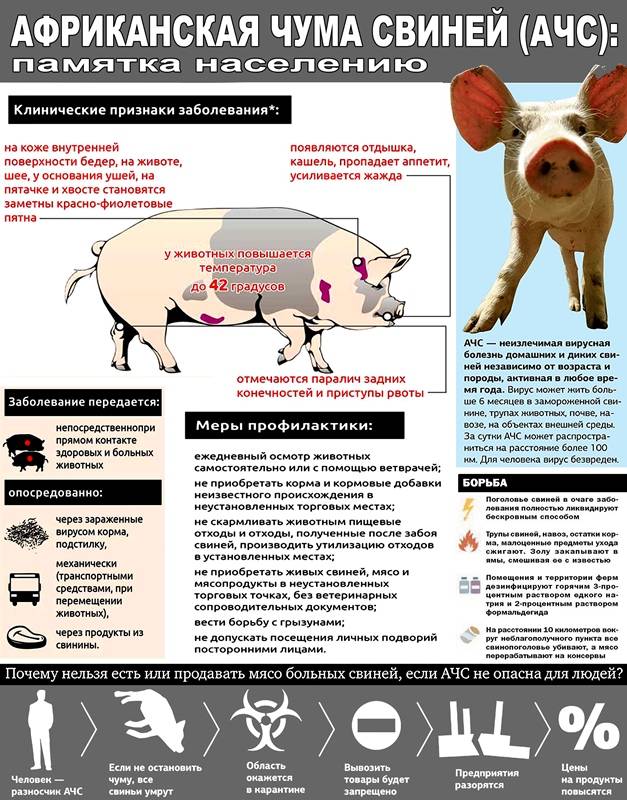 